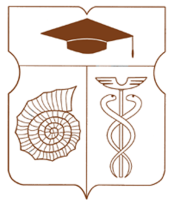 СОВЕТ ДЕПУТАТОВмуниципального округа АКАДЕМИЧЕСКИЙРЕШЕНИЕ__ 15 марта 2022 года __ № __ 02-03-2022 __О направлении на экспертизу в Контрольно-счетную палату Москвы проекта решения Совета депутатов муниципального округа Академический «О бюджете муниципального округа Академический на 2022 год и плановый период 2023 и 2024 годов»В соответствии с пунктом 2 части 2 статьи 9 Федерального закона от 07.02.2011 года № 6-ФЗ «Об общих принципах организации и деятельности контрольно-счетных органов субъектов Российской Федерации и муниципальных образований», пунктом 2.2.2 Соглашения от 05.11.2015 года №316/01-14 о передаче Контрольно-счетной палате Москвы полномочий по осуществлению внешнего муниципального финансового контроля в муниципальном округе Академический, Совет депутатов муниципального округа Академический решил:1. Направить на экспертизу в Контрольно-счетную палату Москвы проект решения Совета депутатов муниципального округа Академический «О бюджете муниципального округа Академический на 2022 год и плановый период 2023 – 2024 годов».2. Настоящее решение вступает в силу со дня его принятия.3. Контроль за исполнением настоящего решения возложить на временно исполняющего обязанности главы муниципального округа Академический Шефер Маргариту Викторовну.Результаты голосования: «За» - 8 «Против» - 0 «Воздержались» - 0Врио главы муниципальногоокруга Академический       							    М.В. Шефер